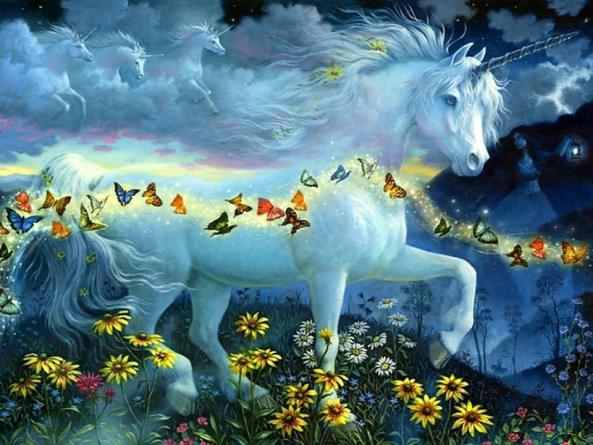 Žmogaus protas turi tris visrakčius: žinias, mintis ir vaizduotę.(Prancūzų rašytojas Victor Hugo)Parengė direktoriaus pavaduotoja  Zita NėnienėPatvirtinta Metodinės tarybos posėdyje 2016-08-26, protokolo Nr.5.Priedas Nr.4KAUNO VERŠVŲ VIDURINĖ MOKYKLA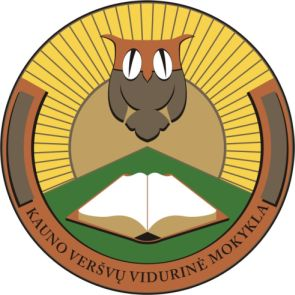 ......klasės mokinio(ės).........................................pasiekimų,  pažangos ir kompetencijų į(si)vertinimo knygelė201…/201…m.m.KaunasMano lūkesčiai 201…/201…m.m.Mano karjeros planavimas šiuo metu (kuo noriu domėtis išsamiau ar ruoštis kokiai nors profesijai.....)..................................................................................................................................................................................................................(Pildoma rugsėjo mėnesį)Mano pažangos įvertinimas(vertina mokytojas, kurio mokomojo dalyko įvertinimas iki 6 balų)............................................................................................................................................................................................................................................................................................................................................................................ ............................................................................................................................................................................................................................................................................................................................................................................Mano pažangos įvertinimas(vertina tėveliai)............................................................................................................................................................................................................................................................................................................................................................................ ............................................................................................................................................................................................................................................................................................................................................................................ Mano pažangos įvertinimas(vertina mokinio pasirinktas žmogus, gali būti treneris, socialinis pedagogas, logopedas ir t.t.)............................................................................................................................................................................................................................................................................................................................................................................ ............................................................................................................................................................................................................................................................................................................................................................................( Pildoma birželio mėnesį)Mano pažangos įsivertinimas................................................................................................................................................................................................................................................................................. ............................................................................................................................................................................................................................................................................................................................................................................ ......................................................................................................................................................................................Mano pažangos įvertinimas(vertina klasės auklėtojas)............................................................................................................................................................................................................................................................................................................................................................................ ...................................................................................................................................................................................... ...................................................................................................................................................................................... ...........................................................................................Mano pažangos įvertinimas(vertina mokytojas, kurio mokomojo dalyko įvertinimas iki 6 balų)................................................................................................................................................................................................................................................................................. .......................................................................................................................................................................................................................................................................................................................................................................................................................................................................( Pildoma birželio mėnesį)Mano pasiekimai( Pildoma pasibaigus trimestrui ar pusmečiui)Mano tobulinimosi planas( Pildoma pasibaigus trimestrui ar pusmečiui)Mano kompetencijų įvertinimas pagal kompetencijų vertinimo lentelę(vertina tėveliai)                  ( Pildoma gegužės mėnesį)Mano kompetencijų įvertinimas pagal kompetencijų vertinimo lentelę(vertina dalyko mokytojas pasirinktinai)( Pildoma gegužės mėnesį)Mokinio elgesio įsivertinimas.................................................................................................................................................................................................................................................................................Mokinio elgesio įvertinimas (vertina klasės auklėtojas).................................................................................................................................................................................................................................................................................Mokinio elgesio įvertinimas (vertina mokytojas,kurio dalyko įvertinimas aukščiausias).................................................................................................................................................................................................................................................................................Mokinio elgesio įvertinimas (vertina mokytojas, kurio įvertinimas žemiausias).................................................................................................................................................................................................................................................................................Mokinio elgesio įvertinimas (vertina mokinio pasirinktas mokytojas)......................................................................................................................................................................................Mokinio elgesio įvertinimas (vertina žmogus, kurį pasirenka pats mokinys)........................................................................................... ......................................................................................................................................................................................Mokinio elgesio įvertinimas (vertina tėveliai)............................................................................................................................................................................................................................................................................................................................................................................                             ( Pildoma balandžio mėnesį)Mano kompetencijų įsivertinimaspagal kompetencijų vertinimo lentelę( Pildoma gegužės mėnesį)Mano kompetencijų įvertinimas pagal kompetencijų vertinimo lentelę(vertina klasės auklėtojas)( Pildoma gegužės mėnesį)Eil.Nr.Mokomasis dalykas arbadalyvavimas projektuose ir pan.LūkesčiaiĮgyvendi-nimolaikasKur kreipsiuosi pagalbos, jei reikės1.2.3.4.5.6.7.8.9.10.11.12.13.14.15.16.Eil.Nr.MokomasisdalykasI trim.(pusm.)II trim.(pusm.)III trim.MetinisPasta-bos1.2.3.4.5.6.7.8.9.10.11.12.13.14.15.16.Eil.Nr.Mokomasis dalykasKą darysiupats ir iki kadaKą įgyvendinsiu su pagalba ir iki kadaĮgyvendinau ar ne1.2.3.4.5.6.Eil.Nr.KompetencijaVertinimas1.Mokėjimas mokytis2.Socialinė3.Komunikavimo4.Pažinimo5.Asmeninė6.Iniciatyvumo ir kūrybiškumo7.Kultūrinė8.Novatoriško verslumoEil.Nr.KompetencijaVertinimas1.Mokėjimas mokytis2.Socialinė3.Komunikavimo4.Pažinimo5.Asmeninė6.Iniciatyvumo ir kūrybiškumo7.Kultūrinė8.Novatoriško verslumoEil.Nr.KompetencijaVertinimasPastabos1.Mokėjimas mokytis2.Socialinė3.Komunikavimo4.Pažinimo5.Asmeninė6.Iniciatyvumo ir kūrybiškumo7.Kultūrinė8.Novatoriško verslumoEil.Nr.KompetencijaVertinimasPastabos1.Mokėjimas mokytis2.Socialinė3.Komunikavimo4.Pažinimo5.Asmeninė6.Iniciatyvumo ir kūrybiškumo7.Kultūrinė8.Novatoriško verslumo